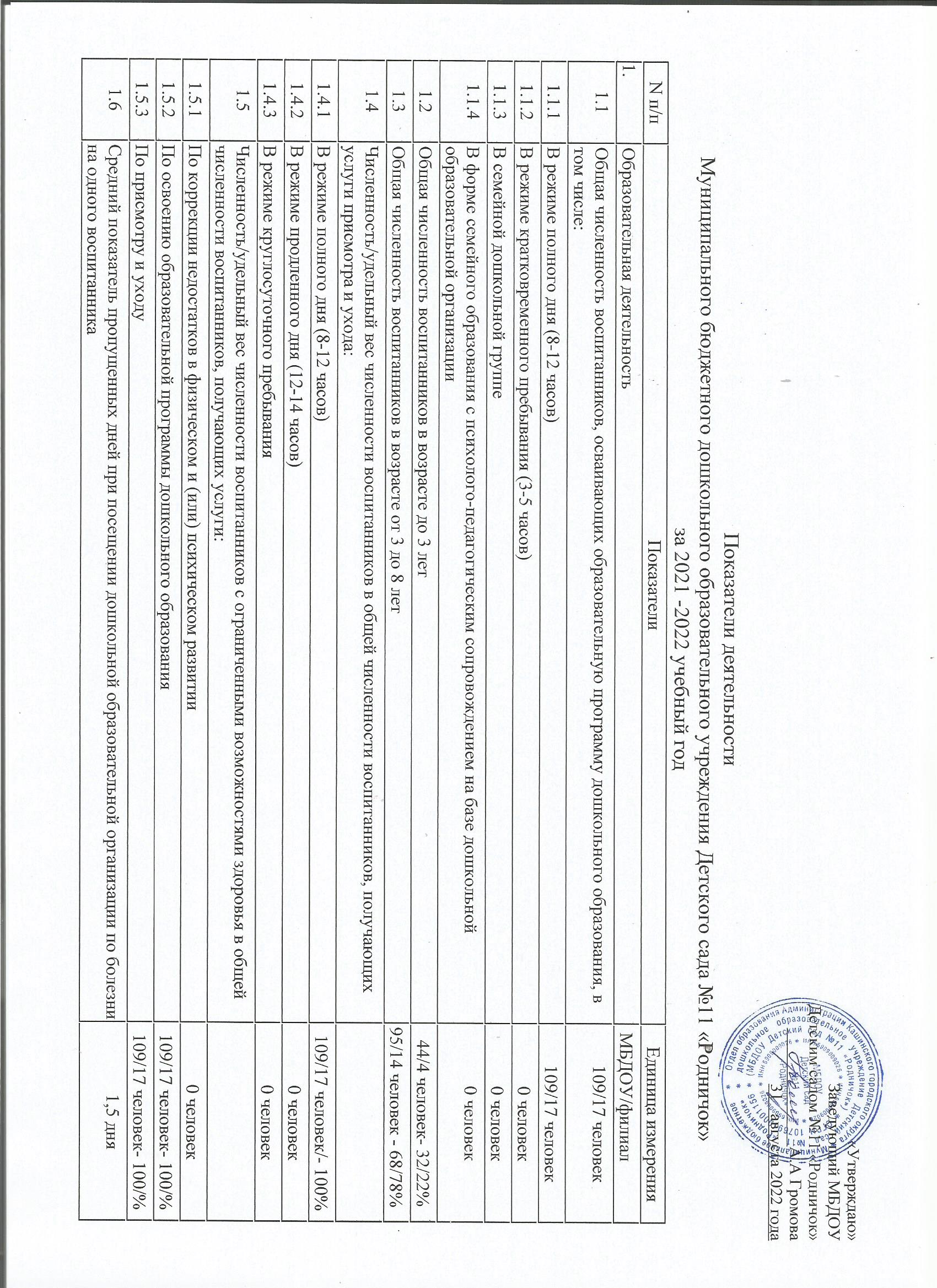 1.7Общая численность педагогических работников, в том числе:17/2 человек-100%1.7.1Численность/удельный вес численности педагогических работников, имеющих высшее образование4/0 человек – 21 /0%1.7.2Численность/удельный вес численности педагогических работников, имеющих высшее образование педагогической направленности (профиля)4/0 человек – 21 /0%1.7.3Численность/удельный вес численности педагогических работников, имеющих среднее профессиональное образование13/2 человек- 76/ 100%1.7.4Численность/удельный вес численности педагогических работников, имеющих среднее профессиональное образование педагогической направленности (профиля)13/2 человек- 76/ 100%1.8Численность/удельный вес численности педагогических работников, которым по результатам аттестации присвоена квалификационная категория, в общей численности педагогических работников, в том числе:8/1 человек- %1.8.1Высшая4/1 человек- 23/50%1.8.2Первая4/0 человек- 23/0 %1.9Численность/удельный вес численности педагогических работников в общей численности педагогических работников, педагогический стаж работы которых составляет:1.9.1До 5 лет5 человек/ 29%1.9.2Свыше 30 лет7 человек/41%1.10Численность/удельный вес численности педагогических работников в общей численности педагогических работников в возрасте до 30 лет2 человека/12%1.11Численность/удельный вес численности педагогических работников в общей численности педагогических работников в возрасте от 55 лет4 человека/23%1.12Численность/удельный вес численности педагогических и административно-хозяйственных работников, прошедших за последние 5 лет повышение квалификации/профессиональную переподготовку по профилю педагогической деятельности или иной осуществляемой в образовательной организации деятельности, в общей численности педагогических и административно-хозяйственных работников19 человек/100%1.13Численность/удельный вес численности педагогических и административно-хозяйственных работников, прошедших повышение квалификации по применению в образовательном процессе федеральных государственных образовательных стандартов в общей численности педагогических и административно-хозяйственных работников19 человек/100%1.14Соотношение "педагогический работник/воспитанник" в дошкольной образовательной организации0,15человек/0,12человек1.15Наличие в образовательной организации следующих педагогических работников:1.15.1Музыкального руководителяда1.15.2Инструктора по физической культуреда1.15.3Учителя-логопедада1.15.4Логопеда                  нет1.15.5Учителя- дефектологанет1.15.6Педагога-психолога                  да2.Инфраструктура2.1Общая площадь помещений, в которых осуществляется образовательная деятельность, в расчете на одного воспитанника2,8 кв.м.2.2Площадь помещений для организации дополнительных видов деятельности воспитанников71,3 кв.м./111,82.3Наличие физкультурного залада2.4Наличие музыкального залада2.5Наличие прогулочных площадок, обеспечивающих физическую активность и разнообразную игровую деятельность воспитанников на прогулкеда